										Evet		HayırÖğrenci TC uyruklu mu?					 		  Tüm dersleri başarı ile tamamlamış mı?			 		  Genel not ortalaması 3.00 ve üzeri mi?			 		  SBE501 Sosyal Bilimlerde Araştırma Yöntemleri ve 	 		  Etik dersini almış mı?* Seminer dersini almış mı? 					 		  Transkripti eklenmiş mi?					 		  Yabancı Dil Belgesi var mı?					 		  Jüri Atama Formu var mı?					 		  Uluslararası (SCI) veya ulusal yayını var mı?		 		   Yayını olduğuna dair veya yayınlanacağına dairbelge var mı?				 			 		  Enstitünün verdiği turnitin raporu var mı?			 		  Tez Çalışması Benzerlik Raporu Formu var mı?		 		  Tezin çıktısı kontrol için Enstitüye verildi mi?		 		  Enstitünün vermiş olduğu düzeltmeler yapıldı mı? 		 		                              14.madde Enstitü tarafından doldurulacaktır.  	*Yabancı Uyruklu öğrenciler için 2016-2017 Güz Dönemi ve sonrası kayıt yaptıranlar için	DOKTORA TEZ SINAVI ÖNCESİ  İSTENEN BELGELERKONTROL FORMU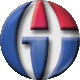 